membre de la Macula Society 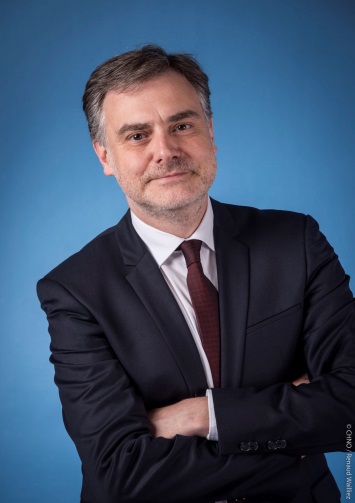 Spécialités.IRM encéphalique morphologique, iRM fonctionnelle, spectroscopie, tractographieTitres universitairesHabilitation à Diriger la Recherche (HDR)Thèse de Sciences (Paris 6) : Sciences CognitivesDEA Sciences Cognitives (Paris 6)Thèse de Médecine (Paris 5)Sociétés savantesSociety of Research of the Cerebellum and AtaxiasNeuroImaging Section Editor of the journal CEREBELLUM (Springer)Publicationshttps://www.ncbi.nlm.nih.gov/pubmed/?term=habas+c The Neuroimaging of Brain Diseases: Structural and Functional Advances 2018 Springer International Publishing de Christophe HabasLe cervelet : De l'anatomie et la physiologie à la clinique humaine 2013 Springer Verlag France de Mario Manto et Christophe HabasCurriculum vitaeL’IRM clinique concerne la neurologie et la neuro-ophtalmologie.Les travaux de recherches sont pratiqués en collaboration avec :l’Institut de la Vision (Pr Baudouin : douleurs chroniques oculaires ; Pr Sahel : neuroplasticité cérébrale dans le cas de rétinopathies pigmentaires ; Pr Arleo : capacités visuo-spatiales) ;2. Hôpital de Charleroi (Belgique) (Pr Manto : structure et fonctions cérébelleuses) ;3. Université Paris Nanterre (Pr De Marco : motricité) ;4. CHU de Poitiers (Pr Guillevin).Texte en anglais - 5 lignes (si vous le souhaitez)Curriculum vitaeL’IRM clinique concerne la neurologie et la neuro-ophtalmologie.Les travaux de recherches sont pratiqués en collaboration avec :l’Institut de la Vision (Pr Baudouin : douleurs chroniques oculaires ; Pr Sahel : neuroplasticité cérébrale dans le cas de rétinopathies pigmentaires ; Pr Arleo : capacités visuo-spatiales) ;2. Hôpital de Charleroi (Belgique) (Pr Manto : structure et fonctions cérébelleuses) ;3. Université Paris Nanterre (Pr De Marco : motricité) ;4. CHU de Poitiers (Pr Guillevin).Texte en anglais - 5 lignes (si vous le souhaitez)